GIẢI BÀI TẬP TOÁN LỚP 3CHU VI HÌNH VUÔNGBài 1 (trang 88 SGK Toán 3): Viết vào ô trống (theo mẫu) :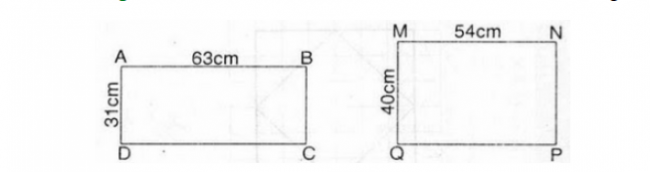 Bài 2 (trang 88 SGK Toán 3): Người ta uốn một đoạn dây thép vừa đủ thành 1 hình vuông cạnh 10cm, tính độ dài đoạn dây đó.Hướng dẫn giải:Độ dài đoạn dây đó là :10x 4 = 40 (cm)Đáp số: 40 cmBài 3 (trang 88 SGK Toán 3): Mỗi viên gạch hình vuông có cạnh 20cm. Tính chu vi hình chữ nhật ghép bởi 3 viên gạch như thế (xem hình vẽ)?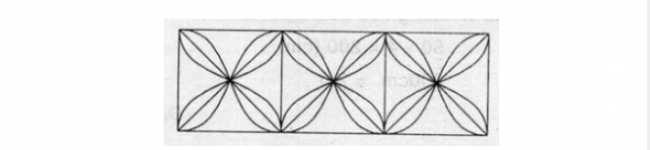 Hướng dẫn giải:Chiều dài hình chữ nhật là :20 x 3 = 60 (cm)Chu vi hình chữ nhật là :(60 + 20 ) x 2 = 160 (cm).Đáp số: 160 cmBài 4 (trang 88 SGK Toán 3): Đo độ dài cạnh rồi tính chu vi hình vuông MNPQ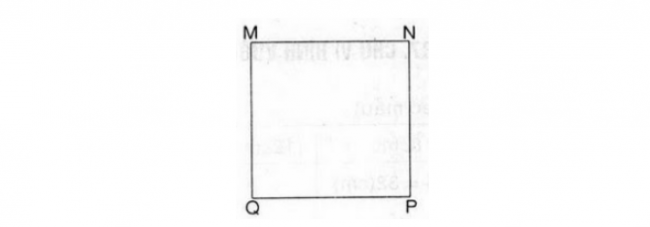 Hướng dẫn giải:Do độ dài cạnh hình vuông bằng 3 cmChu vi hình vuông là :3 x 4 = 12 (cm)Đáp số: 12 cm